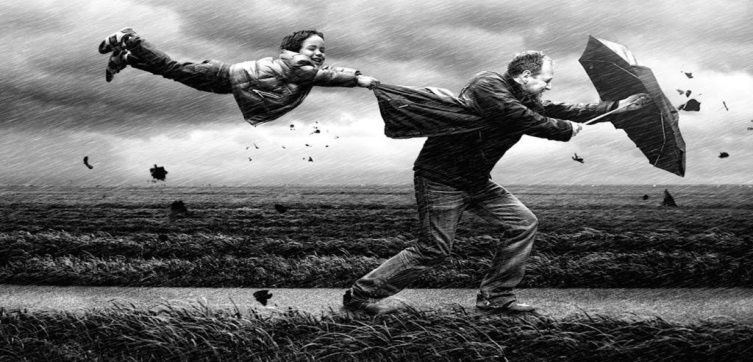 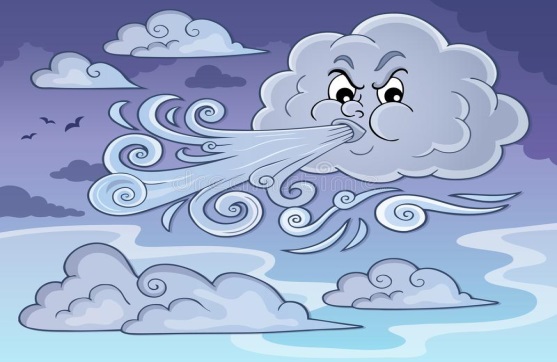 Под ветром понимают движение воздуха относительно земной поверхности. Основной причиной движения воздуха является сила градиента давления, которая имеет как горизонтальную, так и вертикальную составляющую. Так как вертикальная составляющая градиента давления с высокой степенью точности уравновешивается силой тяжести, то под ветром обычно понимают только горизонтальную составляющую этого движения, ее же и определяют на метеорологических станциях.При определении средних значений осредняют  отдельно скорость и направление ветра.Для определения характеристик ветра на метеорологической сети используют датчик ветра входящий в состав автоматизированного метеорологического комплекса (АМК) или прибор анеморумбометр М-63М-1, в редких случаях - флюгер. Эти приборы установлены на специальных мачтах высотой ≈ 10м.Направление ветра определяется азимутом точки горизонта, откуда ветер дует. Азимут определяют в угловых градусах от севера в направлении движения часовой стрелки или в румбах в соответствии с 16 делениями горизонта (1 румб = 22.5º). Общепринято скорость ветра выражать в м/с, но можно характеристику скорости дать в км/ч, а при морских наблюдениях – в узлах (морская миля /ч).Наличие или отсутствие ветра часто связывается в нашем представлении с понятием о плохой или хорошей погоде. А при постоянном дефиците тепла, который создается в прибрежных районах Охотского моря, ветровой режим играет чуть ли не определяющую роль при оценке погоды.При сильном ветре затрудняется хозяйственная деятельность, а также выполнение работ на открытом воздухе, ограничивается применение механизмов, следовательно, нарушается привычный ритм жизни. При сильном ветре создаются дискомфортные условия в жилых и служебных помещениях.Немаловажную роль играет и направление ветра. Так, на побережье Магаданской области северо-восточный ветер летом приносит теплый воздух с прогретого континента, ветер западного направления сопровождается холодными туманами и моросящими осадками. А сильный ветер южного и юго-западного направления в бухте Нагаева в период навигации доставляет немало хлопот и волнений рыбакам и морякам.Большую часть года (сентябрь-апрель) в Магадане преобладает ветер восточного и северо-восточного направления, повторяемость других направлений ветра не значительна.С апреля, когда повторяемость восточного и северо-восточного ветра еще велика, начинает увеличиваться повторяемость западного и юго-западного ветра. В период с мая по август преобладает западный ветер. В сентябре число случаев западного ветра уменьшается почти вдвое и почти на столько же увеличивается число восточного и северо-восточного направления. Повторяемость ветра юго-восточного, южного и северо-западного направления минимальная.Средние скорости ветра различного направления летом мало отличаются друг от друга. Наибольшие различия обнаруживаются зимой, когда средняя скорость самого сильного восточного ветра составляет 7.1 м/с, а наиболее слабого северо-западного – 3.6 м/с.Наименьшей скоростью в течение года отличается северо-западный ветер, характеризующийся минимальной повторяемостью.Приведем значения средней и максимальной скорости ветра независимо от направления за каждый месяц в Магадане (1990-2020гг.).Средняя скорость ветра (м/с)Максимальный порыв ветра (м/с)Максимальный порыв ветра за весь период наблюдений в Магадане отмечался в январе 1969 года и составил 45 м/с.Рассмотренные данные относятся к приземному слою воздуха. Для характеристики ветрового режима на высотах используются данные ветрового зондирования атмосферы. С высотой, как правило, сила трения уменьшается, поэтому скорость ветра возрастает, одновременно изменяется и его направление.Проследим изменение средней и максимальной скорости ветра на разных высотах в различные часы суток.Средняя скорость ветра (м/с) в январеМаксимальная скорость ветра (м/с) в январеКак видно из приведенных данных, если у поверхности земли (на высоте 10 м) максимальная скорость ветра составляла 22 м/с, то на высоте 200м – 27м/с, а на высоте 300м – 43м/с.IIIIIIIVVVIVIIVIIIIXXXIXII4,23,93,83,53,33,33,13,03,13,54,14,3IIIIIIIVVVIVIIVIIIIXXXIXII262829282225202727243130время, чвысота, мвысота, мвысота, мвысота, мвысота, мвремя, ч1010020030050051117235.04.94.94.96.86.87.27.07.28.17.26.97.37.97.87.18.08.47.87.6время, чвысота, мвысота, мвысота, мвысота, мвысота, мвремя, ч10100200300500 511172319182022 19182421263027272931324338293639